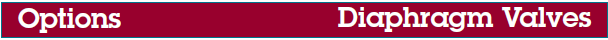 STEM EXTENSION DATA SHEETSO#______________		QTY: ______________			Date: _____________Valve Size: _____________In.	Diaphragm Valves:   Type-14                  Type-15                   Type-GExtension Style Letter (Refer to Diagram Below):   DV-A		DV-BExtension Length: ________ Ft ________In.    Dimension (Refer to Diagram Below):   A                BWall Support Length (Dimension C in Diagram): ________ Ft ________In.Top Valve Style:	   Hand Wheel		Square NutExtension Stem Material:   316SS                    Carbon SteelOuter Housing Material (Only select for style DV-A):   316SS                  Carbon Steel                  PVC Special Instructions: ________________________________________________________________________________________________________________________________________________       __________________________________________________________________________________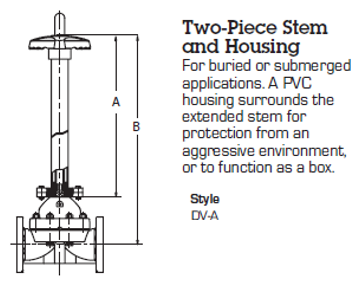 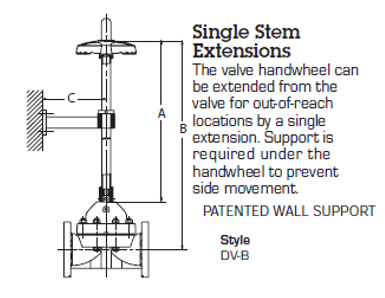 